Контрольные работы Математика 6 классПояснительная запискак КИМам для осуществления контроля и промежуточной аттестации учащихся 6 класса по математике за 2016-2017 учебный год.Задания составлены в соответствии с изученными темами и с учетом требований федерального государственного образовательного стандарта основного общего образования, примерной основной образовательной программы образовательного учреждения и  примерной программы по учебным предметам «Математика 5 – 9 класс: проект»  – М.: Просвещение,  (стандарты второго поколения). Диагностическая контрольная работаОриентировочная дата проведения: 6.09.15Цель: Цель проведения контрольной  работы  – оценить уровень знаний и умений учащихся, владение   материалом  5 класса, выявить степень подготовленности  учащихся к освоению новых знаний. Время: 45 минутИсточник: Контрольные работы "Математика" 6 класс  Авт.: В.И. Жохов, Л.Б. Крайнева М.: Мнемозина, 2011Входной диагностический  тест  по математике  для  6  классаВариант  1.Выберите десятичную  дробь  из  предложенных  чисел. Найдите  значение  выражения  и  выберите  верный  ответ.       12,37+ 5,3Найдите  значение  выражения  и  выберите  верный  ответ.    7,1- 3,15Найдите  значение  выражения  и  выберите  верный  ответ.    3,4 ∙ 2,6Найдите  значение  выражения  и  выберите  верный  ответ.    20,48 : 3,2Расположите  в  порядке  убывания  числа       3,78;   3,8706; 3,784;  2,789;  3,7801;Ответ: _____________________________________________ Решите  задачу   и  запишите  ответ:   Свете  в  школу  необходимо  купить 5 общих  тетрадей  по 17,96  рублей   и   2   альбома  по  54, 25 рубля. Сколько   денег  останется  у  Светы  на  карманные  расходы,  если   ей  мама   выделила  250 рублей?  Ответ: __________ руб.Запишите   координаты  точек изображенных на числовом  луче с помощью десятичных  дробей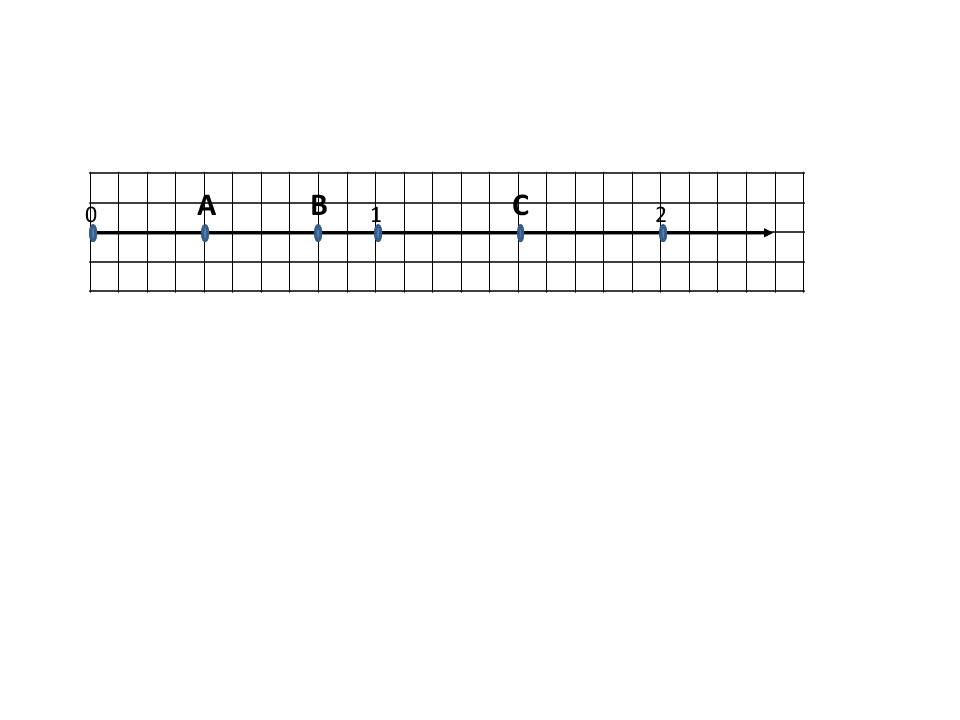 Ответ:Решите  уравнение  и   запишите  ответ.      ( у+4,5) : 7= 1,2 Ответ: ____________ Условие  примера  из   четырех  действий   на  нахождение  значения  числового  выражения   потеряно.  Запись  каждого  действия  осталась.  Произведите  вычисления  и  восстановите  числовое выражение , если  известно,  что  его  значение  равно 100,97.30,5 + 9,52=    ____________161 - 60,03=   ____________469,7: 15,4 =   ____________40,02 ∙ 1,5 =   ____________   Выражение         __________________________________________________Ответьте на вопрос: какие из заданий вызвали у вас наибольшее затруднение и почему?______________________________________________________________________________________________________________________________________________________________________________________________________________________________________________Критерии оценивания тестового контроля знанийКонтрольная работа № 1 по теме «Делимость чисел».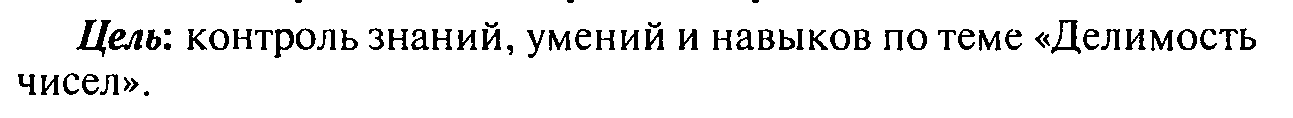 Ориентировочная дата проведения: 4.10.16Время: 45 минутИсточник: Контрольные работы "Математика" 6 класс  Авт.: В.И. Жохов, Л.Б. Крайнева М.: Мнемозина, 2011Вариант I1.Найдите:а) наибольший общий делитель чисел 24 и 18;б) наименьшее общее кратное чисел 12 и 15.2. Разложите на простые множители число 546.3. Какую цифру можно записать вместо звездочки в числе 681*, чтобы оно:а) делилось на 9;б) делилось на 5;в) было кратно 6?4. Выполните действия:а) 7 – 2,35  + 0,435;б) 1,763 : 0,086 – 0,34 ∙ 16.5. Найдите произведение чисел a и b, если их наименьшее общее кратное равно 420, а наибольший общий делитель равен 30.Вариант II1. Найдите:а) наибольший общий делитель чисел 28 и 42;б) наименьшее общее кратное чисел 20 и 35.2. Разложите на простые множители число 510.3. Какую цифру можно записать вместо звездочки в числе 497*, чтобы оно:а) делилось на 3;б) делилось на 10;в) было кратно 9.4. Выполните действия:а) 9 – 3,46 +0,535;б) 2,867 : 0,094 + 0,31 ∙ 15.5. Найдите наименьшее общее кратное чисел m и n, если их произведение равно 67200, а наибольший общий делитель равен 40.Критерии оценки:«5» - верно выполнены все задания;«4» - верно выполнены 4 задания;«3» - верно выполнены 3 задания.Контрольная работа № 2 по теме «Сложение и вычитание дробей с разными знаменателями».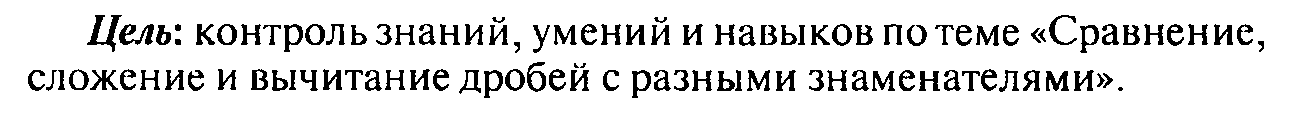 Ориентировочная дата проведения: 28.10.16Время: 45 минутИсточник: Контрольные работы "Математика" 6 класс  Авт.: В.И. Жохов, Л.Б. Крайнева М.: Мнемозина, 2011Вариант I1. Сократите:     .2. Выполните действия:а) ;                  б) ;               в) .3. Решите уравнение:а) ;                   б) 5,86m + 1,4m = 76,23.4. В первые сутки теплоход прошёл всего пути, во вторые сутки – на пути больше, чем в первые. Какую часть всего пути теплоход прошел за эти двое суток?5. Найдите четыре дроби, каждая из которых больше и меньше .Вариант II1. Сократите: .2. Выполните действия:а) ;   б) ;   в) .3. Решите уравнение:а) ;       б) 6,28n – 2,8n = 36,54.4. В первый день засеяли  всего поля, во второй день засеяли на поля меньше, чем в первый. Какую часть поля засеяли за эти два дня?5. Найдите четыре дроби, каждая из которых больше и меньше .Критерии оценки:«5» - верно выполнены все задания;«4» - верно выполнены 4 задания;«3» - верно выполнены 3 задания.Контрольная работа № 3 по теме «Сложение и вычитание смешанныхчисел».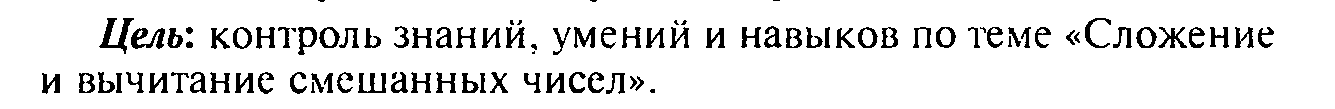 Ориентировочная дата проведения: 9.11.16Время: 45 минутИсточник: Контрольные работы "Математика" 6 класс  Авт.: В.И. Жохов, Л.Б. Крайнева М.: Мнемозина, 2011Вариант I1. Сравните числа:а)  и ;     б)  и ;     в) 0,48 и .2. Найдите значение выражения:а) ;           б) ;               в) ;                  г) .3. На автомашине планировали перевезти сначала т груза, а потом ещё т. Однако перевезли на т меньше, чем предполагали. Сколько всего тонн груза перевезли на автомашине?4. Решите уравнение:а) ;          б) 3,45∙(2,08 – k) = 6,21.5. Представьте дробь   в виде суммы трех дробей, у каждой из  которых числитель равен 1. Вариант II1. Сравните числа:а)  и ;            б)  и ;                в)  и 0,72.2. Найдите значения выражения:а) 7 - ;             б) ;               в) ;               г) .3. С одного опытного участка рассчитывали собрать т пшеницы, а с другого т. Однако с них собрали на т пшеницы больше. Сколько тонн пшеницы собрали с этих двух участков?4. Решите уравнение:а) ;                       б) 2,65∙(n – 3,06) = 4,24.5. Представьте дробь   в виде суммы трех дробей, у каждой из которых числитель равен 1.Критерии оценки:«5» - верно выполнены все задания; «4» - верно выполнены 4 задания;«3» - верно выполнены 3 задания.Контрольная работа № 4 по теме «Умножение дробей. Нахождение дроби от числа»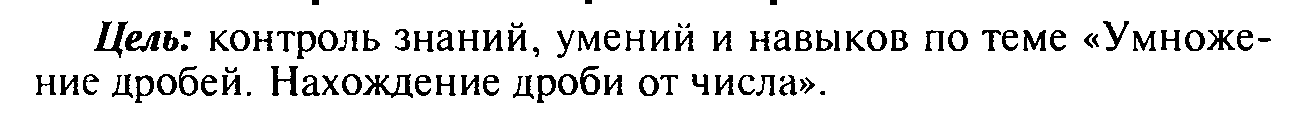 Ориентировочная дата проведения: 1.12.16Время: 45 минутИсточник: Контрольные работы "Математика" 6 класс  Авт.: В.И. Жохов, Л.Б. Крайнева М.: Мнемозина, 2011Вариант I1. Найдите произведение:а) ;         б) ;        в);        г);          д) .2. Выполните действия:а) ;                              б) (4,2:1,2 – 1,05)∙1,6.3. В один пакет насыпали  кг пшена, а в другой  этого количества. На сколько меньше пшена насыпали во второй пакет, чем в первый?4. Упростите выражение  и найдите его значение при m = .5. В овощехранилище привезли 320 т овощей. 75% привезенных овощей составлял картофель, а  остатка – капуста. Сколько тонн капусты привезли в овощехранилище?Вариант II1. Найдите произведение:а) ;              б) ;            в) ;        г) ;          д) .2. Выполните действия:а) ;                     б) (6,3:1,4 – 2,05)∙1,8.3. Площадь одного участка земли га, а другого – в  раза больше. На сколько гектаров площадь первого участка меньше площади второго?4. Упростите выражение  и найдите его значение при k =.5. В книге 240 страниц. Повесть занимает 60% книги, а рассказы  остатка. Сколько страниц в книге занимают рассказы?Критерии оценки:«5» - верно выполнены все задания; «4» - верно выполнены 4 задания;«3» - верно выполнены 3 задания.Контрольная работа № 5 по теме«Деление дробей».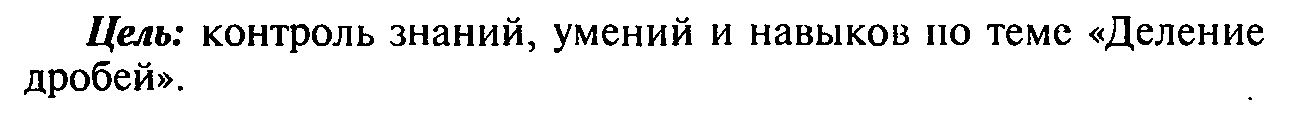 Ориентировочная дата проведения: 12.12.16Время: 45 минутИсточник: Контрольные работы "Математика" 6 класс  Авт.: В.И. Жохов, Л.Б. Крайнева М.: Мнемозина, 2011Вариант I1. Выполните действия:а) ;       б) ;        в) ;         г) ;        д) .2. За  кг конфет заплатили 15р. Сколько стоит 1кг этих конфет?3. Решите уравнение:а) ;                   б) (3,1х + х):0,8 = 2,05.4. У Сережи и Пети всего 69 марок. У Пети марок в  раза больше, чем у Сережи. Сколько марок у каждого из мальчиков?5. Сравните числа р и k, если  числа р равны 35% числа k (числа p и k не равны нулю).Вариант II1. Выполните действия:а) ;              б) ;           в) ;            г) ;              д) . 2. За  кг печенья заплатили 6р. Сколько стоит 1кг этого печенья?3. Решите уравнение:а) ;      б) (7,1у – у):0,6 = 3,05.4. В два железнодорожных вагона погрузили 91 т угля. Во втором вагоне угля оказалось в  раза больше. Сколько угля погрузили в каждый из этих вагонов?5. Сравните числа m и n, если  числа m равны 15% числа n (числа m и n не равны нулю).Критерии оценки:«5» - верно выполнены все задания; «4» - верно выполнены 4 задания;«3» - верно выполнены 3 задания.Контрольная работа № 6 по теме«Нахождение числа по его дроби. Дробные выражения»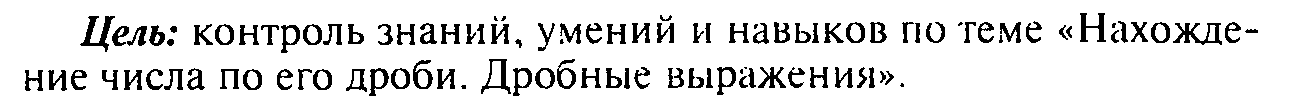 Ориентировочная дата проведения: 27.12.16Время: 45 минутИсточник: Контрольные работы "Математика" 6 класс  Авт.: В.И. Жохов, Л.Б. Крайнева М.: Мнемозина, 2011Вариант I1. Найдите значение выражения:а) ;                                б) ;                               в) .2. Решите уравнение 3. Вспахали  поля, что составило . Какова площадь всего поля?4. Заасфальтировали 35% дороги, после чего осталось заасфальтировать ещё . Какова длина всей дороги?5. 0,9 от 20% числа р равны 5,49. Найдите число р.Вариант II1. Найдите значение выражения:а) ;   б) ;      в) .2. Решите уравнение 3. Заасфальтировали  дороги, что составило . Какова длина всей дороги?4. Вспахали 45% поля, после чего осталось вспахать ещё . Какова площадь всего поля?5. 0,7 от 40% числа d равны 2,94. Найдите число d.Критерии оценки:«5» - верно выполнены все задания; «4» - верно выполнены 4 задания;«3» - верно выполнены 3 задания.Контрольная работа № 7 по теме«Отношения и пропорции»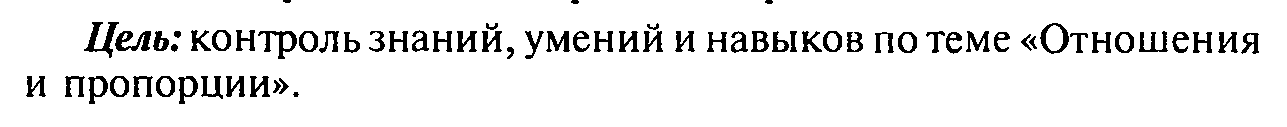 Ориентировочная дата проведения: 19.01.17Время: 45 минутИсточник: Контрольные работы "Математика" 6 класс  Авт.: В.И. Жохов, Л.Б. Крайнева М.: Мнемозина, 2011Вариант I1. Решите уравнение .2. Автомобиль первую часть пути прошёл за 2,8 ч, а вторую – за 1,2 ч. Во сколько раз меньше времени израсходовано на вторую часть пути, чем на первую? Сколько процентов всего времени движения затрачено на первую часть пути?3. В  картофеля содержится  крахмала. Сколько крахмала содержится в  картофеля?4. Поезд путь от одной станции до другой прошёл за 3,5 ч со скоростью . С какой скоростью должен был бы идти поезд, чтобы пройти этот путь за 4,9 ч?5. 40% от 30% числа х равны 7,8.  Найдите число х.Вариант II1. Решите уравнение .2. Трубу разрезали на две части длиной 3,6 м и 4,4 м. Во сколько раз первая часть трубы короче второй? Сколько процентов длины всей трубы составляет длина первой её части?3. Из  льняного семени получается  масла. Сколько масла получится из  семян льна?4. Теплоход прошел расстояние между двумя пристанями со скоростью  за 4,5 ч. С какой скоростью должен идти теплоход, чтобы пройти это расстояние за 3,6 ч?5. 60% от 40% числа у равны 8,4. Найдите число у.Критерии оценки:«5» - верно выполнены все задания; «4» - верно выполнены 4 задания;«3» - верно выполнены 3 задания.Контрольная работа № 8 по теме«Масштаб. Длина окружности и площадь круга».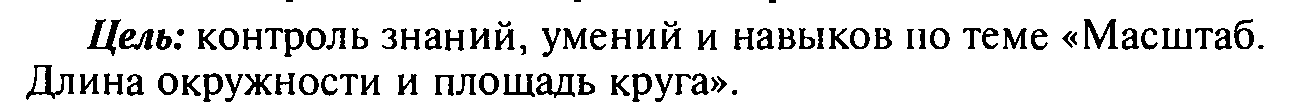 Ориентировочная дата проведения: 2.02.17Время: 45 минутИсточник: Контрольные работы "Математика" 6 класс  Авт.: В.И. Жохов, Л.Б. Крайнева М.: Мнемозина, 2011Вариант I1. Найдите длину окружности, если её диаметр равен . Число  округлите до десятых.2. Расстояние между двумя пунктами на карте равно . Определите расстояние между этими пунктами на местности, если масштаб карты 1:100 000.3. Найдите площадь круга, радиус которого равен . Число  округлите до десятых.4. Цена товара понизилась с 42,5 р. до 37,4 р. На сколько процентов понизилась цена товара?5. Прямоугольный земельный участок изображен на плане в масштабе 1:300. Какова площадь земельного участка, если площадь его изображения на плане 18 см2.Вариант II1. Найдите длину окружности, если её диаметр равен 15 дм. Число  округлите до десятых.2. Расстояние между двумя пунктами на карте равно . Определите расстояние между этими пунктами на местности, если масштаб карты 1:10 000.3. Найдите площадь круга, радиус которого равен . Число  округлите до десятых.4. Цена товара понизилась с 57,5 до 48,3 р. На сколько процентов понизилась цена товара?5. Прямоугольный земельный участок изображен на плане в масштабе 1:400. Какова площадь земельного участка, если площадь его изображения на плане 16 см2?Критерии оценки:«5» - верно выполнены все задания; «4» - верно выполнены 4 задания;«3» - верно выполнены 3 задания.Контрольная работа №  9 по теме«Положительные и отрицательные числа».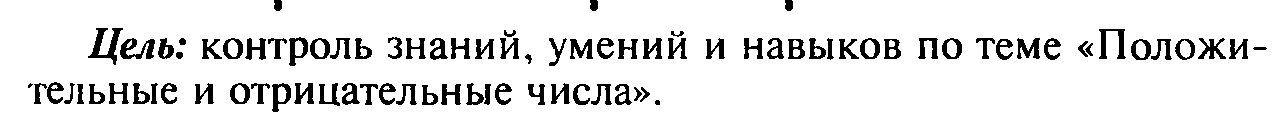 Ориентировочная дата проведения: 27.02.17Время: 45 минутИсточник: Контрольные работы "Математика" 6 класс  Авт.: В.И. Жохов, Л.Б. Крайнева М.: Мнемозина, 2011Вариант I1. Отметьте на координатной прямой точки А(-5), С(3), Е(4,5), К(-3), N(-0,5), S(6). а) Какие из точек имеют противоположные координаты? б) В какую точку перейдет точка С при перемещении по координатной прямой на -8? На +3?2. Сравните числа: а) 2,8 и -2,5;  б) -4,1 и -4; в) и ; г) 0 и .3. Найдите значение выражения:а) |-6,7| + |-3,2|;                   б) |2,73|:|-2,1|;                в) .4. Решите уравнение:а) –х = 3,7;         б) –у = -12,5;      в) |х| = 6.5. Сколько целых решений имеет неравенство -18 < x < 174?Вариант II1. Отметьте на координатной прямой точки B(-6), D(-3,5), F(4), M(0,5), P(-4), T(5). а) Какие из точек имеют противоположные координаты? б) В какую точку перейдет точка F при перемещении по координатной прямой на -10? На +1?2. Сравните числа: а) -4,6 и 4,1;  б) -3 и -3,2; в) ;  г).3. Найдите значение выражения:а) |-5,2|  + |3,6|;             б) |-4,32| : | - 1,8|;   в) .4. Решите уравнение:а) –у  = 2,5;                 б) –х  =  -4,8;            в) |y|  =  8.5. Сколько целых решений имеет неравенство -26 < y < 158?Критерии оценки:«5» - верно выполнены все задания; «4» - верно выполнены 4 задания;«3» - верно выполнены 3 задания.Контрольная работа № 10 по теме«Сложение и вычитание положительных и отрицательных чисел».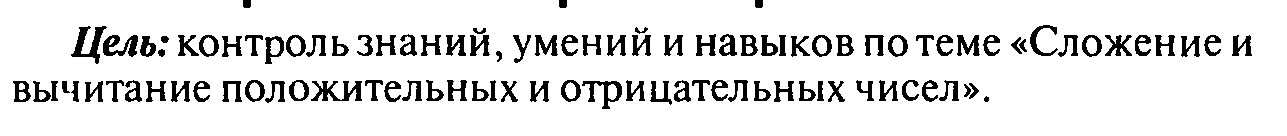 Ориентировочная дата проведения: 21.03.17Время: 45 минутИсточник: Контрольные работы "Математика" 6 класс  Авт.: В.И. Жохов, Л.Б. Крайнева М.: Мнемозина, 2011Вариант I1. Выполните действие: а) 42 – 45;                              г) 17 - (-8);б) -16 - 31;                             д) -3,7 - 2,6;в) -15 + 18;                            е) . 2. Найдите расстояние между точками координатной прямой:а) М(-13) и К(-7);                                       б) В(2,6) и Т(-1,2);3. Решите уравнение:а) х – 2,8 = -1,6;                  б) .4. Цена товара повысилась с 84р. до 109,2р. На сколько процентов повысилась цена товара?5. Решите уравнение |x - 3| = 6.Вариант II1. Выполните действие:а) -39 + 42;                               г) -16 – (-10);б) -17 - 20;                                д) 4,3 – 6,2;в) 28 - 35;                                 е)  .2. Найдите расстояние между точками координатной прямой:а) N(-4) и С(-9);                б) А(-6,2) и Р(0,7).3. Решите уравнение: а) 3,2 – х = -5,1;               б) .4. Цена товара повысилась с 92 р. до 110,4 р. На сколько процентов повысилась цена товара?5. Решите уравнение |y + 2| = 8Критерии оценки:«5» - верно выполнены все задания; «4» - верно выполнены 4 задания;«3» - верно выполнены 3 задания.Контрольная работа № 11 по теме«Умножение и деление положительных и отрицательных чисел».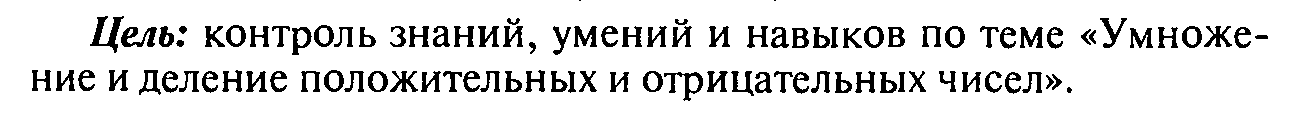 Ориентировочная дата проведения: 7.04.17Время: 45 минутИсточник: Контрольные работы "Математика" 6 класс  Авт.: В.И. Жохов, Л.Б. Крайнева М.: Мнемозина, 2011Вариант I1. Выполните умножение:а) -8 ∙ 12;                                     в) 0,8 ∙ (-2,6);б) -14 ∙ (-11);                               г) .2. Выполните деление:а) 63 : (-21);                        в) -0,325 : 1,3;б) -24 : (-6);                        г) .3. Решите уравнение:а)  1,8у  =  -3,69;                    б)  х : (-2,3)  =  -4,6.4. Представьте числа  и  в виде периодических дробей. Запишите приближенные значения данных чисел, округлив периодические дроби до сотых.5. Сколько целых решений имеет неравенство |x| < 64.Вариант II1. Выполните умножение:а) 14 ∙ (-6);                                   в) -0,7 ∙ 3,2;б) -12 ∙ (-13);                                г) .2. Выполните деление:а) -69 : 23;                                  в) 0,84 : (-2,4);б) -35 : (-7);                               г) .3. Решите уравнениеа) -1,4х  =  -4,27;                         б) у : 3,1 =  -6,2.4. Представьте числа  и  в виде периодических дробей. Запишите приближенные значения данных чисел, округлив периодические дроби до сотых.5. Сколько целых решений имеет неравенство |y| < 72?Критерии оценки:«5» - верно выполнены все задания; «4» - верно выполнены 4 задания;«3» - верно выполнены 3 задания.Контрольная работа № 12 по теме «Коэффициент. Подобные слагаемые».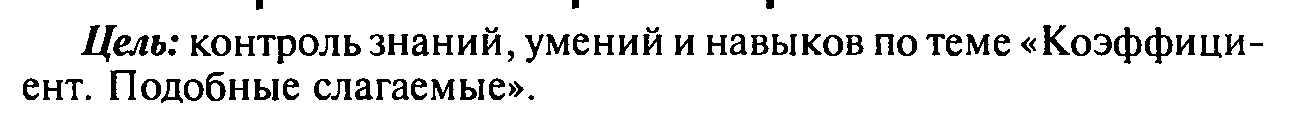 Ориентировочная дата проведения: 27.04.17Время: 45 минутИсточник: Контрольные работы "Математика" 6 класс  Авт.: В.И. Жохов, Л.Б. Крайнева М.: Мнемозина, 2011Вариант I1. Найдите значение выражения:а) раскрыв скобки: 34,4 – (18,1 – 5,6) + (-11,9 + 8);б) применив распределительное свойство умножения:.2. Упростите выражение:а) 4m – 6m – 3m + 7 + m;б) -8(k - 3) + 4(k - 2) - 2(3k + 1);в) .3. Решите уравнение 0,6(у - 3) – 0,5(у - 1) = 1,5.4. Путешественник 3 ч ехал на автобусе и 3 ч – на поезде, преодолев за это время путь в . Найдите скорость автобуса, если она втрое меньше скорости поезда.5. Найдите корни уравнения (2,5у  - 4)(6у + 1,8) = 0.Вариант II1. Найдите значение выражения:а) раскрыв скобки: 28,3 + (-1,8 + 6) – (18,2 - 11,7);б) применив распределительное свойство умножения:.2. Упростите выражение:а) 6 + 4а - 5а + а - 7а;б) 5(n - 2) - 6(n + 3) - 3(2n - 9);в) .3. Решите уравнение 0,8(х - 2) - 0,7(х - 1) =  2,7.4. Туристы путь в  проделали, двигаясь 6ч на теплоходе и 3ч – на автобусе. Какова была скорость теплохода, если она вдвое меньше скорости автобуса?5. Найдите корни уравнения (4,9 + 3,5х)(7х - 2,8) = 0.Критерии оценки:«5» - верно выполнены все задания; «4» - верно выполнены 4 задания;«3» - верно выполнены 3 задания.Контрольная работа № 13 по теме «Решение уравнений».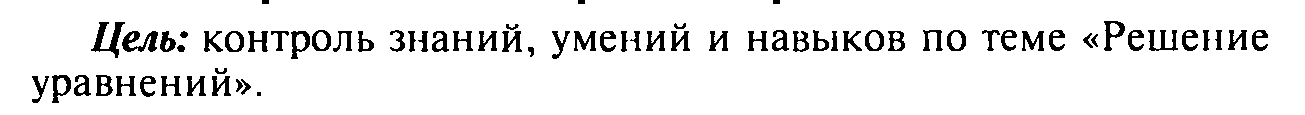 Ориентировочная дата проведения: 5.05.17Время: 45 минутИсточник: Контрольные работы "Математика" 6 класс  Авт.: В.И. Жохов, Л.Б. Крайнева М.: Мнемозина, 2011Вариант I1. Решите уравнение:а) 8у  = -62,4 + 5у;             б).2. В одной бочке в 3 раза больше бензина, чем в другой. Если из первой бочки отлить  бензина, а во вторую добавить 42 л, то бензина в бочках будет поровну. Сколько бензина в каждой бочке?3. Найдите корень уравнения  .4. Скорость автобуса на  меньше скорости легкового автомобиля. Автобус за 5ч проходит такой же путь, как легковой автомобиль за 3ч. Найдите скорость автобуса.5. Найдите два корня уравнения |-0,42| = |y| ∙ |-2,8|.Вариант II1. Решите уравнение:а) 7х  = -95,4 – 2х;                        б) .2. В одном зале кинотеатра в 2 раза больше зрителей, чем в другом. Если из первого зала уйдут 37 человек, а во второй придут 50, то зрителей в обоих залах будет поровну. Сколько зрителей в каждом зале?3. Найдите корень уравнения  .4. Теплоход за 7 ч проходит такой же путь, как катер за 4 ч. Найдите скорость теплохода, если она меньше скорости катера на .5. Найдите два корня уравнения |-0,85| = |-3,4| ∙ |x|.Критерии оценки:«5» - верно выполнены все задания; «4» - верно выполнены 4 задания;«3» - верно выполнены 3 задания.Контрольная работа № 14 по теме «Координаты на плоскости»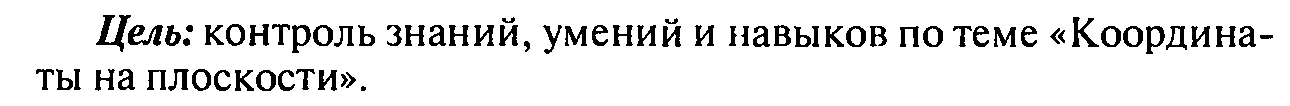 Ориентировочная дата проведения: 22.05.17Время: 45 минутИсточник: Контрольные работы "Математика" 6 класс  Авт.: В.И. Жохов, Л.Б. Крайнева М.: Мнемозина, 2011Вариант I1. На координатной плоскости постройте отрезок MN и прямую АК, если М(-4; 6), N(-1; 0), А(-8; -1), К(6; 6). Запишите координаты точек пересечения прямой АК с построенным отрезком и осями координат.2. Постройте угол ВОС, равный 60о. Отметьте на стороне ОВ точку F и проведите через нее прямые, перпендикулярные сторонам угла ВОС.3. Постройте угол, равный 105о. Отметьте внутри этого угла точку D и проведите через нее прямые, параллельные сторонам угла.4. Начертите на координатной плоскости такую фигуру, абсцисса и ордината любой точки которой удовлетворяют условиям: -3 ≤ х ≤ 2,    -1 ≤ у ≤ 1.Вариант II1. На координатной плоскости постройте отрезок CD и прямую ВЕ, если С(-3; 6), D(-6; 0),   В(-6; 5), Е(8; -2). Запишите координаты точек пересечения прямой  ВЕ с построенным отрезком и осями координат.2. Постройте угол АОК, равный 50о. Отметьте на стороне ОА точку М и проведите через нее прямые, перпендикулярные сторонам угла АОК.3. Постройте угол, равный 115о. Отметьте внутри этого угла точку N и проведите через нее прямые, параллельные сторонам угла.4. Начертите на координатной плоскости такую фигуру, абсцисса и ордината любой точки которой удовлетворяют условиям: -1 ≤ х ≤ 4,    -2 ≤ у ≤ 2. Критерии оценки:«5» - верно выполнены все задания; «4» - верно выполнены 3 задания;«3» - верно выполнены 2 задания.Итоговая контрольная работаЦель: контроль знаний, умений и навыков полученных за год. Ориентировочная дата проведения: 29.05.17Время: 45 минутИсточник: Контрольные работы "Математика" 6 класс  Авт.: В.И. Жохов, Л.Б. Крайнева М.: Мнемозина, 2011Вариант I1. Найдите значение выражения: .2. Решите уравнение:а)  2,6х – 0,75 = 0,9х – 35,6;б) .3. Постройте треугольник МКР, если М(-3; 5), К(3; 0), Р(0; -5).4. Путешественник в первый день прошел 15% всего пути, во второй день всего пути. Какой путь прошел путешественник во второй день, если в первый он прошел ?5. В двузначном натуральном числе сумма цифр равна 13. Число десятков на 3 больше числа единиц. Найдите это число.Вариант II1. Найдите значение выражения: .2. Решите уравнение:а) 3,4у  +  0,65 = 0,9у – 25,6;б) .3. Постройте треугольник ВСF, если В(-3; 0), С(3; -4), F(0; 5).4. С молочной фермы 14% всего молока отправили в детский сад и  всего молока – в школу. Сколько молока отправили в школу, если в детский сад отправили ?5. В двузначном натуральном числе сумма цифр равна 16. Число десятков на 2 меньше числа единиц. Найдите это число.Критерии оценки:«5» - верно выполнены все задания; «4» - верно выполнены 4 задания;«3» - верно выполнены 3 задания.А)     36159В)    36,967С)   D)    15079А)    12,9 В)    17,4С)    17,67D)    17,7А)    3,95В)    4,05С)    4,95  D)    3,05А)    884В)    8,84С)    88,4D)    0,884А)    64В)    0,64С)    640D)   6,4A ВСОценка «отлично»90 – 100 % правильных ответов18 – 20 балловОценка «хорошо»70 – 89 % правильных ответов14 – 17 балловОценка «удовлетворительно»35 – 69 %  правильных ответов7 – 13 балловОценка «неудовлетворительно»34 % и менее правильных ответов0 – 6 баллов№ заданияКритерии оценкиБалл7Задача  решена  верно27Алгоритм  решения  верный, но допущена вычислительная ошибка, с ее учетом все шаги выполнены верно18За каждую верно указанную координату  начисляется 1 балл39Уравнение  решено  верно   29Алгоритм  решения  верный, но допущена вычислительная ошибка, с ее учетом все шаги выполнены верно.110За  каждое выполненное  действие  1   балл410Верно  составлено  числовое  выражение  111Если   перечислены  номера  заданий111Указаны  причины  затруднений1